МКДОУ «Детский сад №11»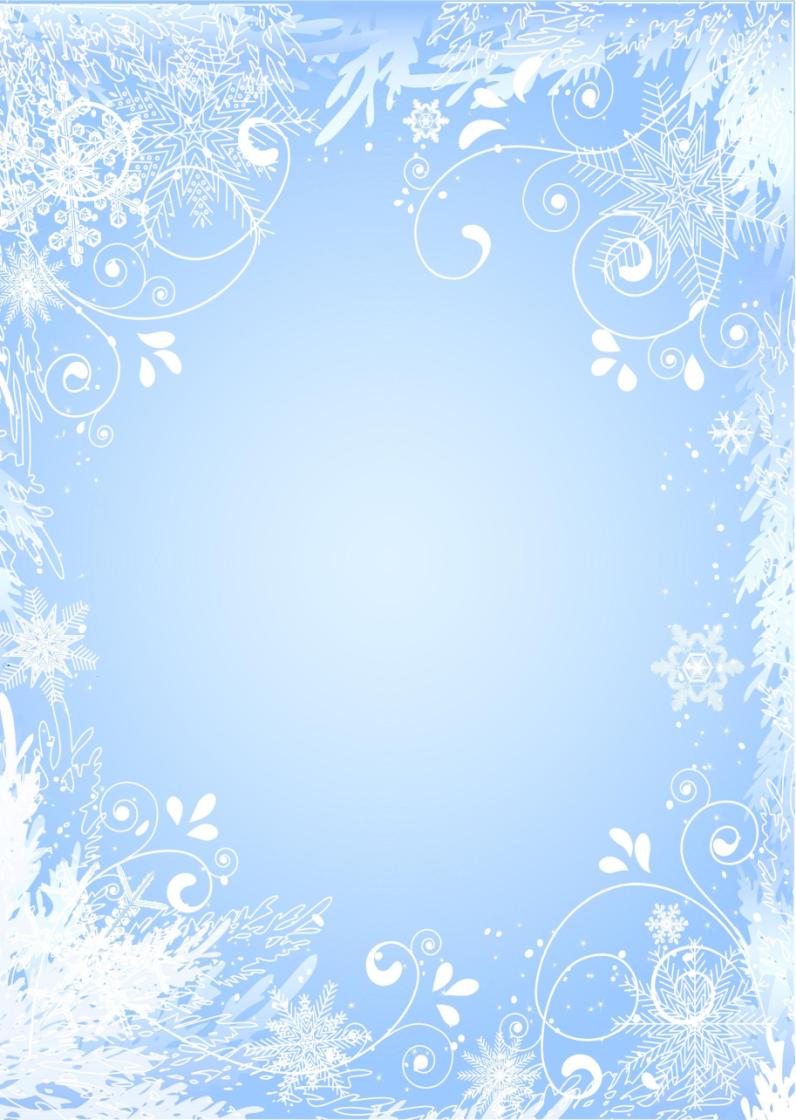 КОНСПЕКТНЕПОСРЕДСТВЕННО - ОБРАЗОВАТЕЛЬНОЙДЕЯТЕЛЬНОСТИТЕМА:   «В мастерскую к деду Морозу»(вторая младшая группа)Образовательная область  «Познавательное развитие»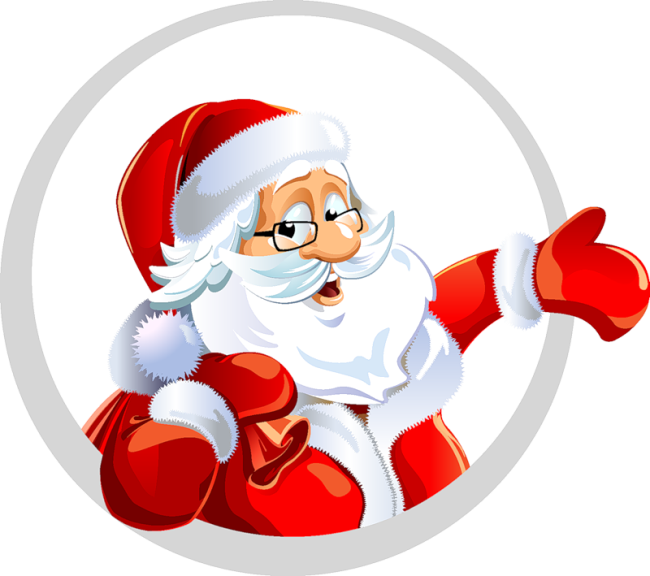 Подготовила и провела: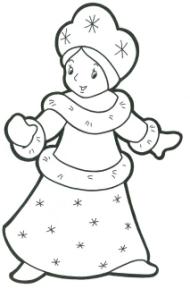 Шестакова С.В.- воспитательвторой младшей группы.г.Биробиджан  2015 г.Интеграция  образовательных  областей: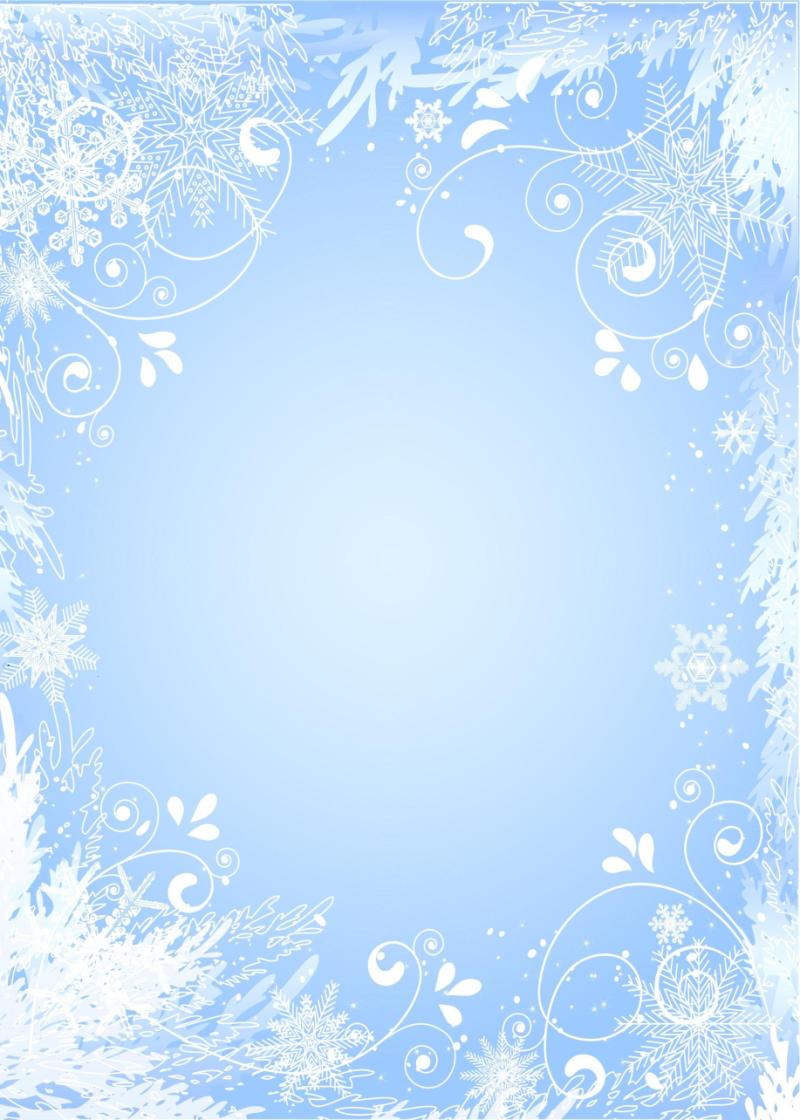 «Познавательное развитие», «Речевое развитие», «Социально-коммуникативное развитие», «Художественно-эстетическое развитие»,  «Физическое развитие».Цель: Познакомить детей со свойствами снега и льда, учить устанавливать простейшие закономерности.Программные  задачи:Расширять представления детей о свойствах снега и льда. Учить устанавливать элементарные причинно – следственные связи, снег и лед в тепле тают и превращаются в воду, на морозе вода замерзает и превращается в лёд, обогащать словарный запас детей.Закреплять знания о признаках зимы. Развивать познавательные интересы детей в процессе исследовательской деятельности, развивать связную речь, развивать общую моторику.Воспитывать интерес к экспериментальной деятельности и желание заниматься ею, воспитывать самостоятельность, аккуратность.                      Материалы и оборудование:  демонстрационные слайды-презентация  по сюжету НОД (метель, сказочная мастерская деда Мороза, зимний лес); карточки с изображением признаками «Зимы», дидактические игры «Оденемся по сезону», Дедушка Мороз и его мастерская, игрушки, корзина со снежками, поднос со снегом и льдом, увеличительные стекла, наглядный материал для создания в зале атмосферы зимнего сказочного леса- деревья, ёлочки, кустики, сугробы; музыкальное сопровождение «Зимняя вьюга».Предварительная работа: рассматривание альбомов с иллюстрациями «Времена года», Д/и «Времена года», «Собери из частей», Чтение и рассказывание р. н. сказок «Морозко», «Снегурочка»; Проведение опытов: превращение воды в другие агрегатные состояния.Содержание НОД:                                                                                                                                                                                                         Воспитатель:   дети входят в зал под музыку.                                                                                                                                                                                                                                        -Детки, поздоровайтесь с гостями,                                                                                                                                                                              Гости поздороваются с нами !                                                                                                                                                                                                                                                                                                                                                                1.Орг. момент:  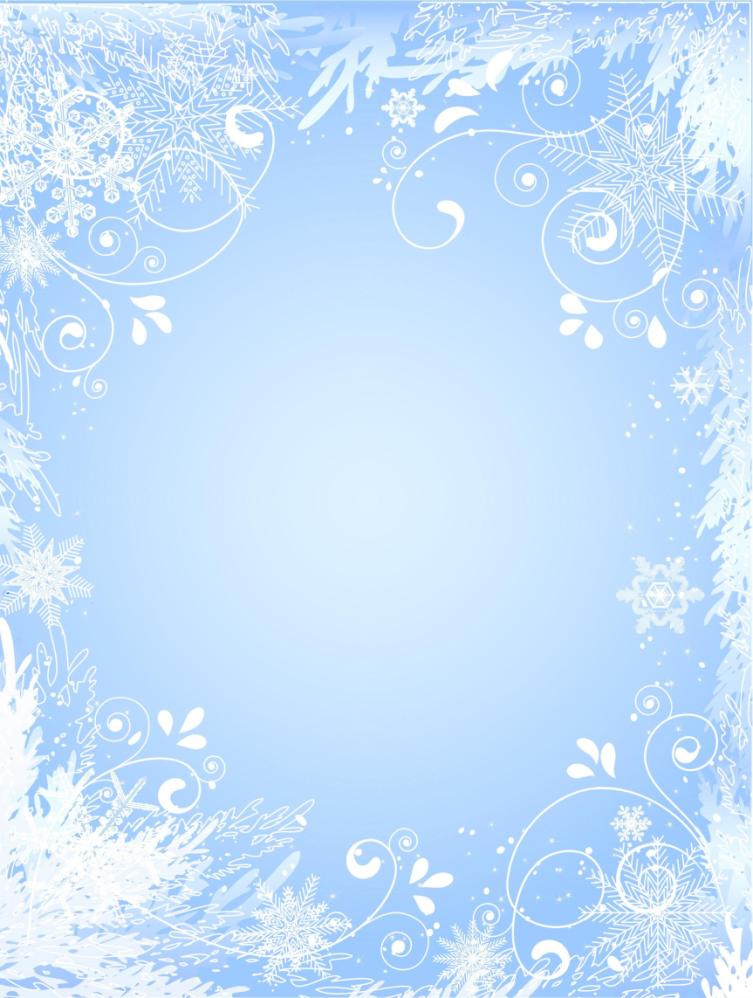  Улыбка дарит нам добро                                                                                                                                                                               От неё всегда тепло.                                                                                                                                                                                                                                                                     Воспитатель: Детки, а какой сейчас время года? (Зима) СЛАЙД №1-« Метелица» ( звуковое сопровождение)Ребятки послушайте загадку:             Как лебедушка кружитьсяПо дорожке стелетсяСлед с собою заметаетСнежная…….(Метелица)Ой, ребята, посмотрите, а что нам метелица принесла? (письмо) Какое красивое письмо. Что на конверте? (снежинки). А как вы думаете, от кого это письмо? (от деда Мороза)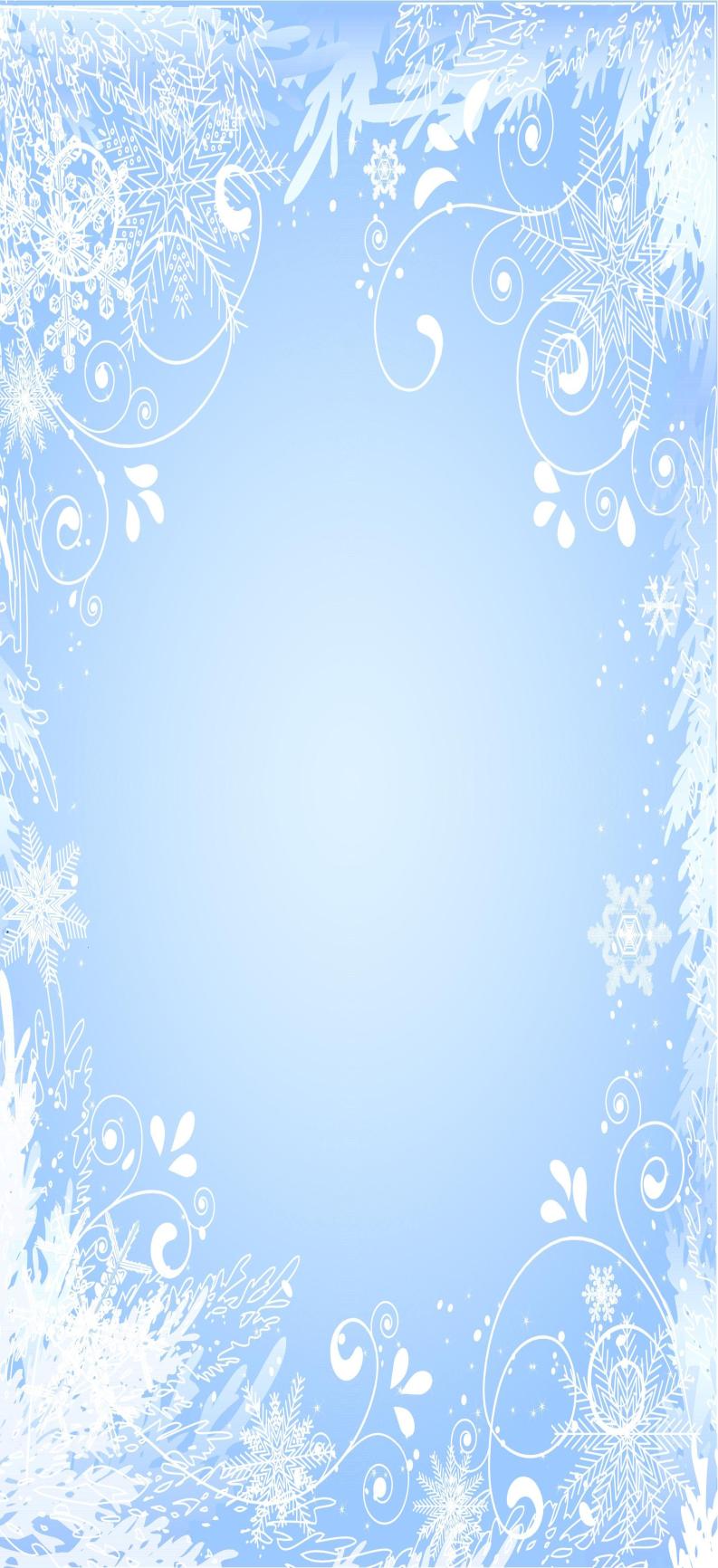 Дед Мороз, приглашает, нас в свою волшебную мастерскую. А как вы думаете, где живет дедушка Мороз? (в зимнем лесу). А чтобы в зимний лес пойти, нужно признаки зимы найти.Игровое упр.: «Найди признаки Зимы» (дети на столе выбирают картинки, а затем объясняют, почему выбрали именно их)- Зимой идет снег, зимой лёд на речке, зимой дует метель, зимой люди надевают зимнюю одежду и т.д.А сейчас мы посмотрим, правильно ли мы назвали признаки:«Признаки летите, деткам картинку покажите» Детки, посмотрите на экран, какое время года получилось?(зима) Вы умнички, правильно всё назвали.«На полянку в зимний лес, дружно мы пойдем и мастерскую дедушки Мороза с вами мы найдем».Но прежде чем выйти на улицу, и оправится в зимний лес, мы должны одеться:«Рукавички мы надели, чтобы ручки не болелиИ хотя мы маленькие, но надели валенкиШапку, тоже мы надели, чтобы ушки не болелиПуховик, мы застегнем и в лесок, гулять пойдем». ***Итак, в путь! - Ребята, за мной идите к дорожке дружно подходите (Дети подходят к полосе препятствий)                                                                                                        Физминутка: дети идут через полосу препятствий. (ионизация воздуха – пихтовое масло)                                                                               СЛАЙД №2 –Зимний  лес.                                                                                                                                                                                                                                                                                                                                                                                                       По дорожке мы шагаем, и друг другу не мешаем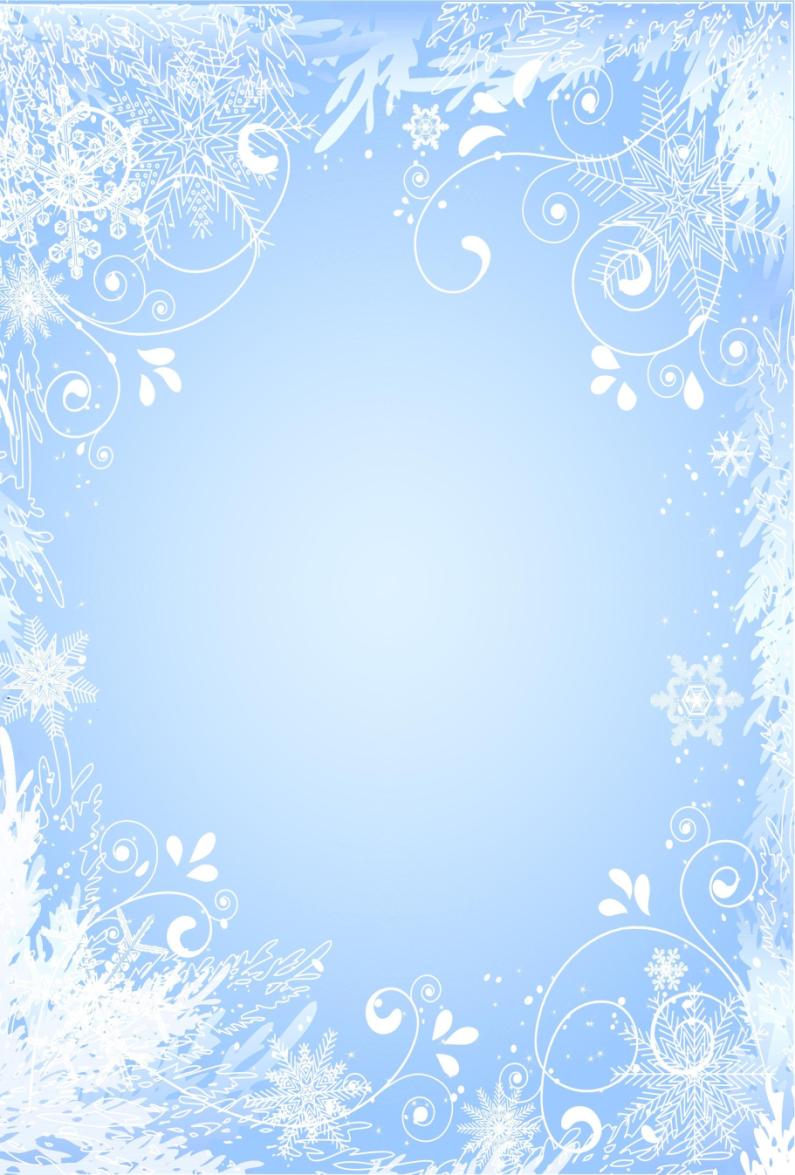 Выше ноги поднимаем, по сугробам мы шагаемВокруг кустика прошли, вот и в снежный лес пришли.«Упражнение на дыхание» - глазки дружно закрываем, носиком воздух мы вдыхаем, медленный вдох, выдох- 3 раза (В ЭТО ВРЕМЯ ВТОРОЙ ВОСПИТАТЕЛЬ ВНОСИТ ПОДНОС СО СНЕГОМ - ставит на стол, в мастерскую)                                                                                                                                                                                                                    -Глазки открываем, вокруг  себя понаблюдаем!                                                                                                                                                 – Ребята, что видите вокруг? (в зимнем лесу) ( слайд+ наглядный материал зимнего леса)  - На земле снег лежит словно …(белый, пушистый ковер), На верхушках  деревьев лежит снег, будто деревья надели…(пушистые шапки), идет снег и снежинки…(красиво кружатся в танце).                                                                                                                                                                                                                                                                                                                                                                                                                                                                   СЛАЙД №3 « Мастерская деда Мороза»Вот и дом стоит волшебный. В мастерскую заходите  и деда Мороза навестите. (подходят к столам)(на столах пробирки, колбы, увеличительные стекла)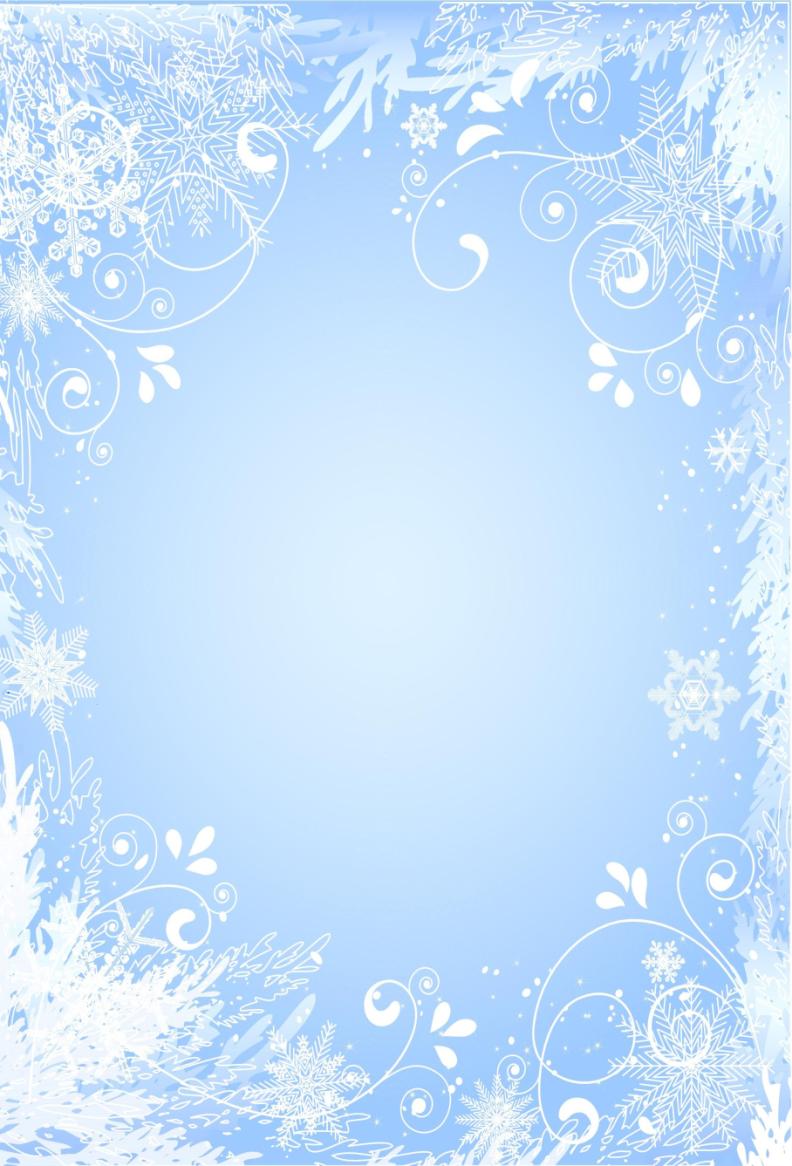 Ой, а что это на столе? ( снег) Рассматривают, какой снег? ( холодный, белый, пушистый, легкий) А давайте, рассмотрим, из чего состоит? ( из маленьких снежинок)Ребята, посмотрите, а здесь не только снег, что это еще на другом столе? (лед) Рассматривают лёд, какой он? ( гладкий, скользкий, тяжелый) Детки посмотрите, а если, я подложу цветной листочек под лед, мы его увидим?, что можно сказать про лёд, какой он? (прозрачный)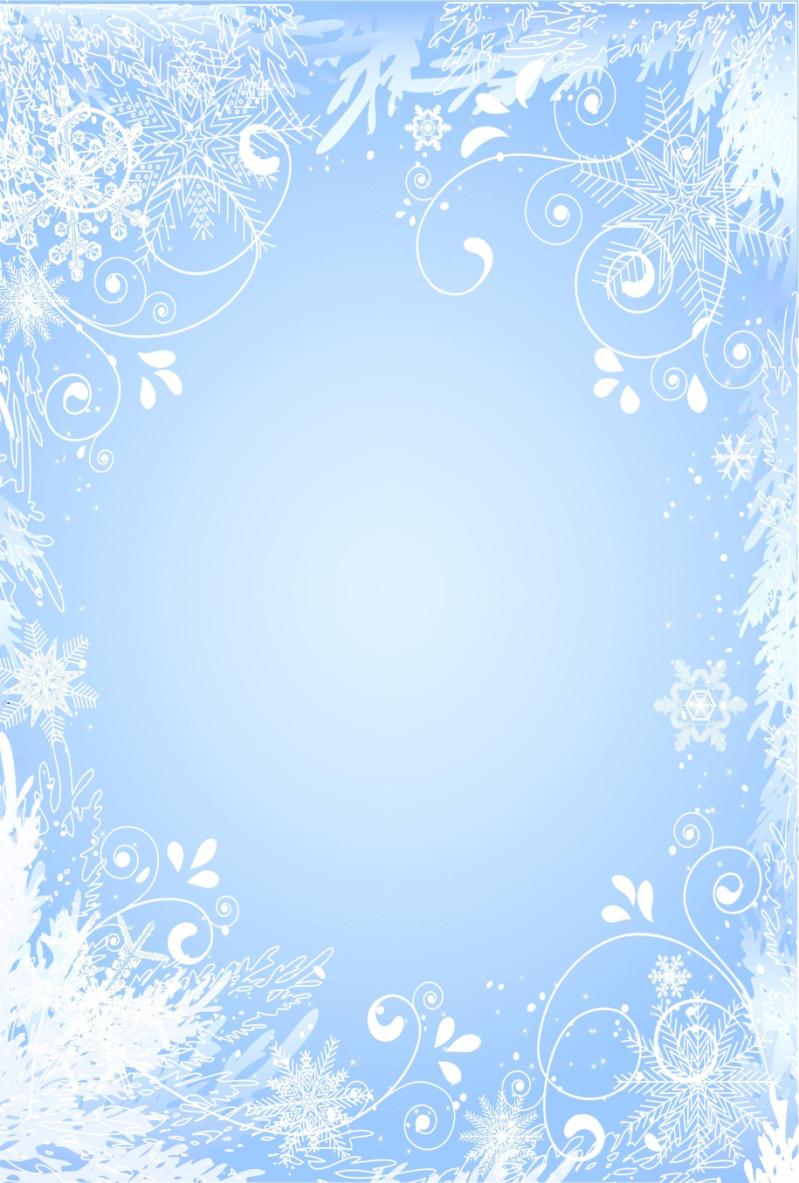 Ребята, а дедушка Мороз, хочет с вами поиграть:«Вы ребята выходите и скорей снежки лепите, Будем, мы в снежки играть, деда Мороза забавлять»Ох и рад дедушка Мороз, пойдемте, вернемся  к дедушке в мастерскую. Детки, посмотрите, а что же произошло, пока мы играли, где снег, а где лёд? Что в стаканчиках? (вода) А что же произошло? (потому что снег и лёд, это вода, в тепле тают).За то, что вы такие умнички и внимательные, дедушка Мороз, решил вам сделать подарок: подарить елочные игрушки к новому году, чтобы вы украсили свою елочку.Слайд №4 «Метель» (муз сопровождение)Ой, а что же с игрушками произошло? Снежная Метелица, заколдовала их. Замерзли совсем, елочные игрушки. Поможем им? (да)Слайд №5 «Дедушка Мороз прощается с детьми» А, как их расколдовать? Ото льда освободить? (нужно отнести в детский сад) А у нас есть теплые места? Где находятся? (на кухне, возле батареи).«Вы игрушечки берите и скорее в сад несите,Будем мы их согревать ими ёлку наряжать»Детки идут вокруг ёлки:«Вокруг елочки пройдем и в детский сад мы попадем,Вот и детский сад, ура!Всем спасибо – детвора!»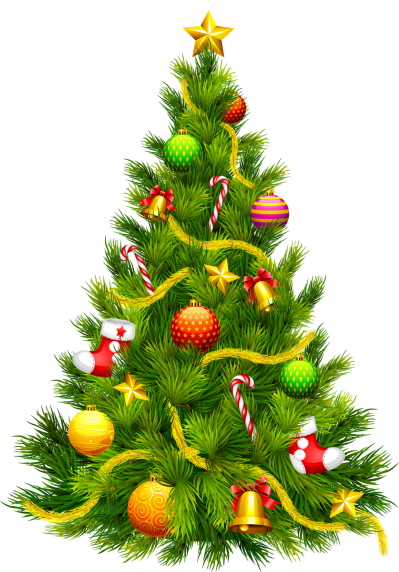 